Supplemental Digital Content 4. The ten most relevant variables to differentiate viral from bacterial community-acquired pneumonia. 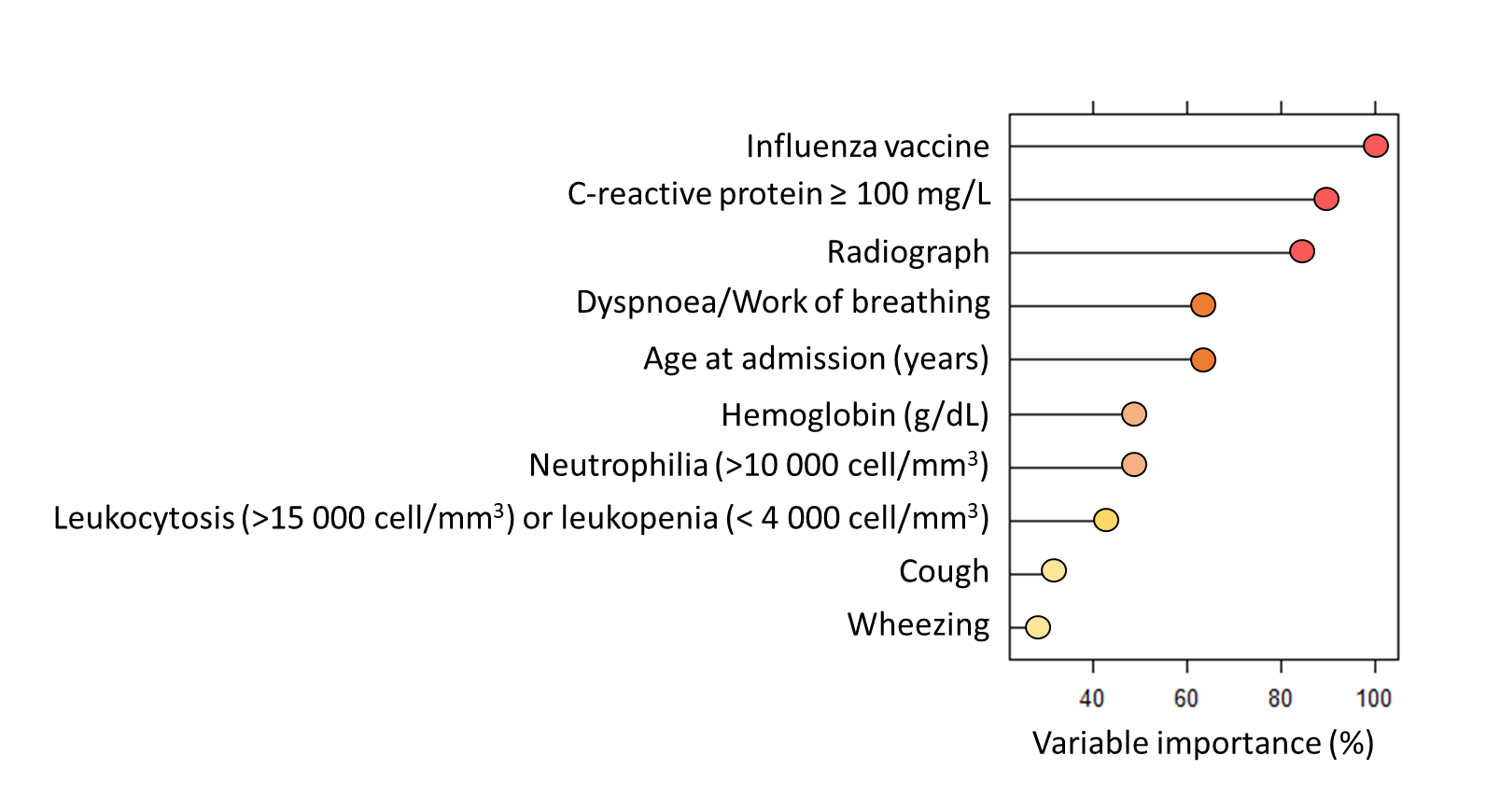 